 Прокуратура Шемуршинского района защитила жилищные права сиротыПрокуратурой Шемуршинского проведена проверка по обращению сироты о нарушении его жилищных прав.Установлено, что он, в 2013 году был поставлен на учет в качестве нуждающегося в получении жилого помещения, однако, администрацией Шемуршинского района меры к обеспечению его жильем не приняты. По результатам проверок прокурором района в Батыревский районный суд направлено исковое заявление об обязании администрации Шемуршинского района предоставить сироте благоустроенное жилое помещение.Батыревским районным судом требования прокуратуры признаны обоснованными и удовлетворены в полном объеме.Исполнение решения суда находится на контроле прокуратуры района.Заместитель прокурора районаюрист 1 класса					                                          К.В. БорисоваПрокуратура Шемуршинского района выявлено нарушение несвоевременного исполнения муниципального контракта Прокуратурой Шемуршинского района проведена проверка исполнения законодательства при осуществлении закупок товаров, работ и услуг для государственных и муниципальных нужд.Установлено, что администрацией Малобуяновского сельского поселения Шемуршинского района заключен муниципальный контракт на выполнение работ по капитальному ремонту водонапорной башни в с. Трехизб-Шемурщша Шемуршинского района с обществом с ограниченной ответственностью. Срок исполнения муниципального контракта – до 21.09.2020.Однако в установленный срок подрядчиком не выполнены работы по капитальному ремонту водонапорной башни.Неисполнение подрядчиком условий контракта повлекло нарушение прав неопределенного круга лиц на обеспечение водой.Для устранения выявленных нарушений директору общества внесено представление, которое рассмотрено и удовлетворено.Прокуратурой района в отношении должностного лица также возбуждено дело об административном правонарушении, предусмотренном ч. 7 ст. 7.32 КоАП РФ (действия (бездействие), повлекшие неисполнение обязательств, предусмотренных контрактом на поставку товаров, выполнение работ, оказание услуг для нужд заказчиков, с причинением существенного вреда охраняемым законом интересам общества и государства), по результатам рассмотрения которого виновное лицо оштрафовано на 30 тысяч рублей.В результате принятых мер работы по капитальному ремонту водонапорной башни выполнены в полном объеме.Заместитель прокурора районаюрист 1 класса					                                          К.В. БорисоваПрокуратурой Шемуршинского района выявлены нарушения в деятельности образовательных учреждений в связи с ненадлежащей уборкой кровли от снега и наледиПрокуратурой Шемуршинского района проведены проверки исполнения образовательными учреждениями законодательства при обеспечении безопасности жизни и здоровья граждан.Установлено, что в МБОУ «Шемуршинская СОШ», МБДОУ «Шемуршинский детский Сказка», МБДОУ «Шемуршинский детский сад «Ромашка» не обеспечена очистка крыш учреждений от снега и наледи, что создает опасность для жизни и здоровья обучающихся, работников учреждений.Для устранения выявленных нарушений прокуратурой района руководителям учреждений внесены представления, которые рассмотрены и удовлетворены.В целях защиты населения от возможных снежных и ледяных сходов с крыш в весенний период на объектах дошкольного образования прокуратурой Шемуршинского района руководителям МБДОУ «Шемуршинский детский сад «Василек», МБДОУ «Карабай-Шемуршинский детский сад «Василек» объявлены предостережения о недопустимости нарушения законодательства в указанной сфере.По результатам профилактической работы прокуратуры Шемуршинского района дошкольными учреждениями приняты необходимые меры по предупреждению падения с кровли снега и сосулек.Заместитель прокурора районаюрист 1 класса					                                          К.В. Борисова Учредитель: администрация Старочукальского сельского поселения       Распространяется на территорииАдрес: 429185,Чувашская Республика, Шемуршинский район,                 Старочукальского сельскогод.Старые Чукалы, ул.Комсомольская , д.77                                                   поселенияЭлектронная версия на сайте Старочукальского сельского поселения      БесплатноHffp://gov. сap. Ru/wain.asp.goyid=501                                                            Тираж - 5 экз  Главный редактор Н.Н.Кувайская                                                                           ВЕСТИ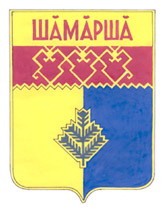     Старочукальского        сельского поселения  Газета органов местного самоуправления  Старочукальского сельского поселенияИздается с 2 апреля 2007 г.